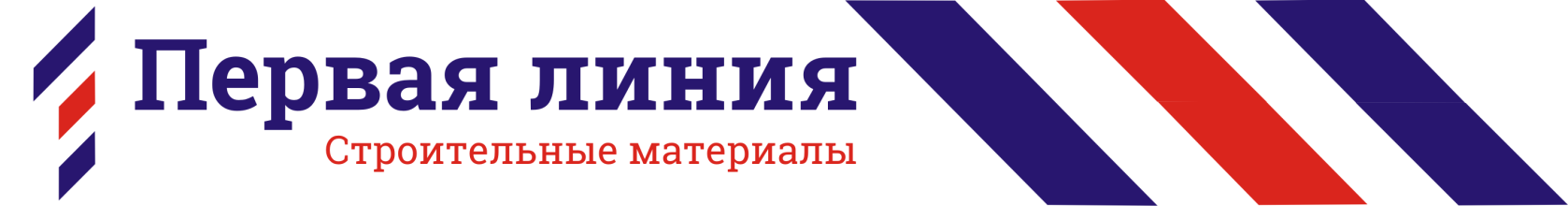 ИП Яворский Владимир Анатольевич656008,Алтайский край, г. Барнаул, ул. Партизанская, 266 б    Тел./факс: (3852) 534-934, 567-292         E-mail: 1-line@list.ru       www.1-line.ruИНН 220911099930р/с 40802810920100014113 в банке ПАО АКБ "АВАНГАРД" Г.МОСКВА БИК 044525201 к/с 30101810000000000201ОГРН 315222500008987ОКПО 199574006Директор - Яворский Владимир Анатольевич